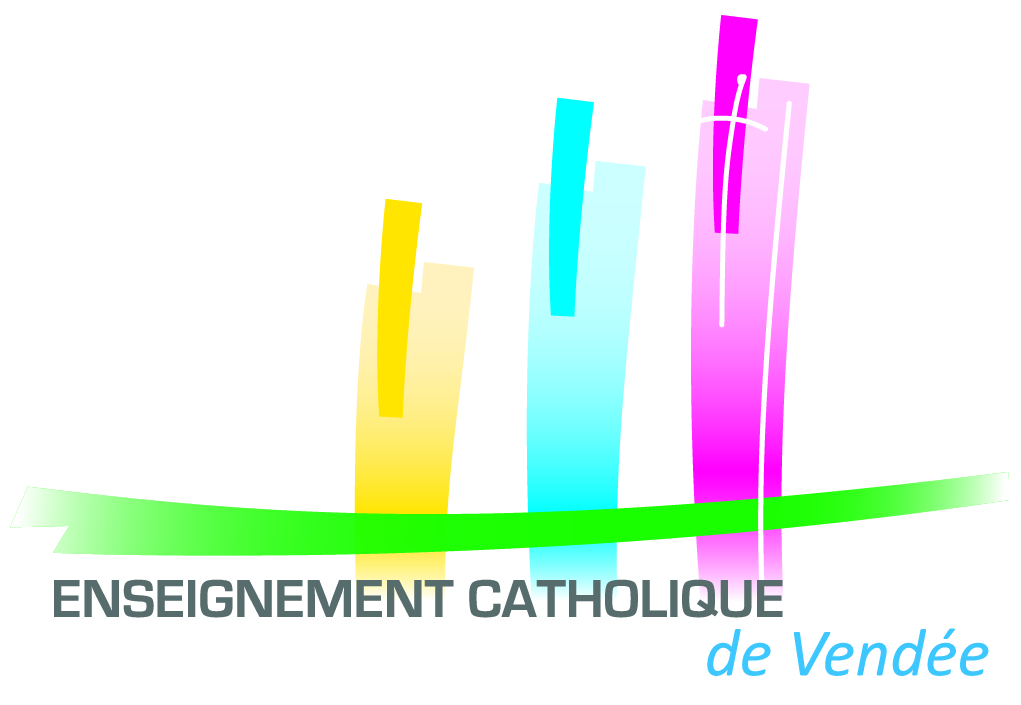 Je soussigné(e)……………………………………, Chef d’établissement de l’école ………………………. de ………………………………………. certifie que l’élève :Nom : ……………………………………………………………………..Prénom : …………………………………………………………………Né (e) le : ………………………………………………………………est radié à compter du :       ……………………….. des registres de l’école.L’enfant suivait le cours de ……………………... en cycle …………………..Il doit suivre à compter de la prochaine rentrée de septembre le niveau suivant :……….. (1)Fait à : ………………………………………………… le…………………..Le Chef d’établissement,(Signature et cachet de l’école)Mention à compléter uniquement en fin d’année scolaireRayer la mention inutile